Форма бланка утверждена РешениемМС МО «Купчино» от 24.10.2019 № 14проект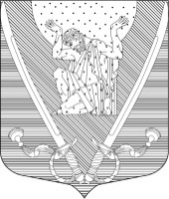 МУНИЦИПАЛЬНЫЙ СОВЕТвнутригородского муниципального образованияСанкт-Петербургамуниципальный округ Купчино6 СОЗЫВ (2019-2024 г.г.)Р Е Ш Е Н И Е  № хххх.02.2020 г.                                                                                            Санкт-ПетербургСодержание: «О рассмотрении предложения прокуратуры Фрунзенского района Санкт-Петербурга от 23.12.2019 № 05-10-2019»Руководствуясь Федеральным законом от 06.10.2003 № 131-ФЗ «Об общих принципах организации местного самоуправления в Российской Федерации», Законом Санкт-Петербурга от 23.09.2009 № 420-79 «Об организации местного самоуправления в Санкт-Петербурге», Уставом внутригородского муниципального образования Санкт-Петербурга муниципальный округ Купчино, Муниципальный Совет     Р  Е  Ш  И  Л   :Признать обоснованным предложение прокуратуры Фрунзенского района Санкт-Петербурга от 23.12.2019 № 05-10-2019 (далее – предложение прокуратуры).Включить предложение прокуратуры в план нормотворческой деятельности Муниципального Совета внутригородского муниципального образования Санкт-Петербурга муниципальный округ Купчино на I полугодие 2020 года.Настоящее решение вступает в силу с момента принятия.Контроль за исполнением решения возложить на Главу муниципального образования А.В. Пониматкина.Глава муниципального образования - Председатель Муниципального Совета                                        А.В. Пониматкин192212,  Санкт-Петербург,  ул. Будапештская,  дом № 19,  корп.№ 1;  тел.  (812) 7030410,  e-mail: mocupсh@gmail.com.